Privacyverklaring (Algemene verordening gegevensbescherming) Ad Appel Taaltrainingen, gevestigd aan Bronsteeweg 49B, 2101 AB Heemstede, is verantwoordelijk voor de verwerking van persoonsgegevens zoals weergegeven in deze privacyverklaring. Contactgegevens: https://www.adappel.nl Bronsteeweg 49B, 2101 AB Heemstede, 023-7600021 Kirsten Verpaalen is de Functionaris Gegevensbescherming van Ad Appel Taaltrainingen. Zij is te bereiken via kirsten@adappel.nl. Persoonsgegevens en cookiesMet ingang van 25 mei 2018 is de AVG van toepassing in alle lidstaten van de EU. Op deze pagina vindt u informatie over de meest relevante punten van de AVG voor Ad Appel Taaltrainingen omtrent:welke gegevens Ad Appel Taaltrainingen bewaart, waarvoor Ad Appel Taaltrainingen uw gegevens gebruiken, wat uw rechten zijn met betrekking tot de verzamelde gegevens.hoe Ad Appel Taaltrainingen omgaat met persoonsgegevens en cookies.Persoonsgegevens die wij verwerken Ad Appel Taaltrainingen verwerkt uw persoonsgegevens doordat u gebruik maakt van onze diensten, boeken bij ons koopt, videolessen bij ons huurt en/of omdat u deze zelf aan ons verstrekt. Hieronder vindt u een overzicht van de persoonsgegevens die wij van u verwerken: - Voor- en achternaam
- Geboortedatum
- Adresgegevens - Bankgegevens- Telefoonnummer - E-mailadres

- verslagen van functioneringsgesprekken Met welk doel en op basis van welke grondslag wij persoonsgegevens verwerken Ad Appel Taaltrainingen verwerkt uw persoonsgegevens voor de volgende doelen: -  Het opstellen van een arbeidsovereenkomst of opdrachtovereenkomst -  Het afhandelen van uw betaling -  U te kunnen bellen of e-mailen indien dit nodig is -  Ad Appel Taaltrainingen verwerkt ook persoonsgegevens als wij hier wettelijk toe verplicht zijn, zoals gegevens die wij nodig hebben voor onze belastingaangifte. Hoe lang we persoonsgegevens bewaren Ad Appel Taaltrainingen bewaart uw persoonsgegevens niet langer dan strikt nodig is om de doelen te realiseren waarvoor uw gegevens worden verzameld. Wij hanteren de volgende bewaartermijnen voor de persoonsgegevens: één jaar na afloop van het contract of een half jaar na start van een sollicitatieprocedure in het geval er geen contract wordt opgesteld, tenzij anders wordt overeengekomen. Delen van persoonsgegevens met derden Ad Appel Taaltrainingen verkoopt uw gegevens niet aan derden en verstrekt deze uitsluitend indien dit nodig is voor de uitvoering van onze overeenkomst met u of om te voldoen aan een wettelijke verplichting. Gegevens inzien, aanpassen of verwijderen U heeft het recht om uw persoonsgegevens in te zien, te corrigeren of te verwijderen. Daarnaast heeft u het recht om uw eventuele toestemming voor de gegevensverwerking in te trekken of bezwaar te maken tegen de verwerking van uw persoonsgegevens door Ad Appel Taaltrainingen en heeft u het recht op gegevensoverdraagbaarheid. Dat betekent dat u bij ons een verzoek kunt indienen om de persoonsgegevens die wij van u beschikken in een computerbestand naar u of een ander, door u genoemde organisatie, te sturen. 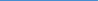 U kunt een verzoek tot inzage, correctie, verwijdering, gegevensoverdraging van uw persoonsgegevens of verzoek tot intrekking van uw toestemming of bezwaar op de verwerking van uw persoonsgegevens sturen naar adappel@gmail.com. Om er zeker van te zijn dat het verzoek tot inzage door u is gedaan, vragen wij u een kopie van uw identiteitsbewijs met het verzoek mee te sturen. Maak in deze kopie uw pasfoto, MRZ (machine readable zone, de strook met nummers onderaan het paspoort), paspoortnummer en Burgerservicenummer (BSN) zwart. Dit ter bescherming van uw privacy. We reageren zo snel mogelijk, maar binnen vier weken, op uw verzoek. Ad Appel Taaltrainingen heeft de verwerking van de persoonsgegevens aangemeld bij de nationale toezichthouder, de Autoriteit Persoonsgegevens onder nummer 1613926. Ad Appel Taaltrainingen wil u erop wijzen dat u de mogelijkheid heeft om een klacht in te dienen. Dat kan via de volgende link: https://autoriteitpersoonsgegevens.nl/nl/contact-met-de-autoriteit-persoonsgegevens/tip-ons. Hoe wij persoonsgegevens beveiligen Ad Appel Taaltrainingen neemt de bescherming van uw gegevens serieus en neemt passende maatregelen om misbruik, verlies, onbevoegde toegang, ongewenste openbaarmaking en ongeoorloofde wijziging tegen te gaan. Als u de indruk heeft dat uw gegevens niet goed beveiligd zijn of er aanwijzingen zijn van misbruik, neem dan contact op via adappel@gmail.com. Aerdenhout, 25 mei 2018 